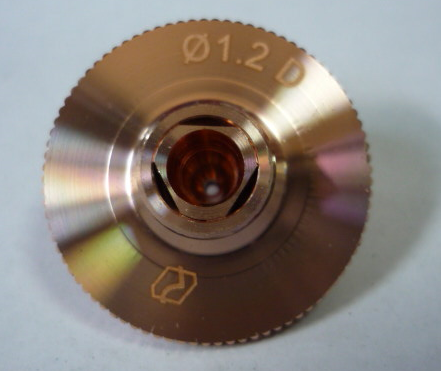 КодАртикулНаименование/ Бренд/ПоставщикПараметрыМесто установки/НазначениеF00371811001514Сопло двойное 1,2 mmУстановка лазерной резкиF00371811001514Установка лазерной резкиF00371811001514ErmaksanУстановка лазерной резки